西部简报第11期成都国家现代服务业信息安全产业化基地  二〇一八年十一月三十日国信安基地11月新闻动态聚焦核心能力 做强做优做大 李守武来中国网安调研指导工作11月19日，中国电科集团副总经理、总会计师李守武率财务部主任杨志军，资产经营部专务戴春爱等领导一行莅临中国网安调研指导工作。中国网安总经理许晓平，副总经理、三十所所长卿昱热情接待了李守武一行。李守武一行参观了中国网安展厅，实地了解了重点项目进展状况，听取了中国网安经济运行专题工作情况汇报，并就年度任务目标、科技创新、市场能力、风控管控等方面与中国网安领导班子进行了充分交流。针对中国网安下一步工作安排，李守武指出，中国网安全体干部职工要按照集团公司年初工作会议确定的目标和要求，进一步抓好落实，并提出六点要求。一是攻坚克难，坚决完成年度经营目标；二是聚焦网络安全领域，优化资源配置，在五大专业领域进一步突出核心技术优势；三是加强科技创新体系，占得专业领域领先的先机；四是增强市场意识，抓住市场机遇，加大技术成果转化，努力打造网络安全旗舰企业；五是进一步加强风险管控；六是加快产业园建设。喜报！效率源荣获四川省优秀民营企业称号1月20日，四川省民营经济健康发展大会隆重召开，1500位民营企业家、500多名党政领导干部和各方面代表人士汇聚成都主会场、3万多人在各地分会场参会，共商民营经济发展大计。大会现场发布“双百名单”，对四川省100名优秀民营企业家和100户优秀民营企业进行表彰。四川效率源信息安全技术股份有限公司作为100户优秀民营企业之一，荣获四川省优秀民营企业称号。省委书记彭清华出席大会并讲话，强调要坚持以习近平新时代中国特色社会主义思想为指导，深入学习贯彻习近平总书记关于支持民营经济发展重要指示精神，全面落实中央和省委、省政府各项政策措施，大力营造良好营商环境，着力解决突出问题和实际困难，毫不动摇支持民营经济健康发展。大会还发布了《中共四川省委四川省人民政府关于促进民营经济健康发展的意见》，围绕激发民间投资活力、降低民营企业经营成本、缓解民营企业融资难融资贵、提升民营企业竞争实力、加强民营企业合法权益保护、加强组织保障6个方面，提出了20条政策措施，以助力民营经济健康发展。这是一个为民营企业“量身打造”的政策文件，体现了四川把民营经济发展放在更加突出的位置。安美勤全国第四届工控系统信息安全攻防竞赛荣获冠军11月24日上午，包括国家能源局原副局长、中国能源研究会常务副理事长史玉波、中国电力企业联合会党组书记、常务副理事长杨昆、国家能源局电力安全监管司副司长张扬民、公安部网络安全保卫局总工程师郭启全、国家能源局信息中心副主任胡红升、华北电力大学副校长檀勤良、国家电网公司信通部主任王继业、国家信息技术安全研究中心主任俞克群、公安部网络安全保卫局副处长祝国邦、公安部信息安全等级保护评估中心常务副主任张宇翔等多位领导出席了本次活动的开幕式。比赛场景基于火力发电环境，使用仿真技术模拟多套业务系统，竞技参赛队的安全评估、安全加固和渗透攻击能力。现场配置了工控系统传统的I区、II区和III区系统和设备，包含Web发布、接口机、工程师站、 操作员站、横向隔离设备、工控防火墙设备和PLC等多个工业控制环境常见设备，通过模拟火电厂脱硫系统、脱硝系统、锅炉系统、汽水系统等火力发电厂相关DCS和SCADA系统，考验了参赛队伍对于工业控制系统的控制和分析能力。预赛的主要内容为工业控制系统自评估，安美勤团队发挥等级保护测评机构的优势和在工业控制领域的积累，通过对测评项的仔细分析和对工业控制系统实际应用环境的思考，结合网络安全法的规定，严格仔细对模拟环境的安全配置情况进行测试，并发现了多处主办方设置的陷阱，顺利在预赛中取得了第一名的成绩。决赛任务分为设备加固和渗透攻击两个阶段，安美勤团队根据分工和策略，全力以赴积极应战。经过预赛和决赛两轮角逐，取得了冠军的好成绩。动态 | 成都市就业局游永志局长一行莅临成都九洲考察调研2018年11月12日，成都九洲作为高新区“促进人力资源协同产业发展，助推功能区建设”的重点企业迎来了成都市就业局的考察调研，由成都市就业局游永志局长、高新区就业处处长廖勇等亲自带队参加此次调研工作，工会主席、副总经理罗东进行了接待。罗主席首先给游永志局长一行介绍了公司的基本情况，随后总经办副主任刘亚琴就公司近三年的营收情况及招用育留的基本情况进行了汇报。本次比赛吸引了包含腾讯科技、阿里巴巴等知名互联网企业和国内知名高校战队在内的近万名参赛队员、近3千支队伍参赛，包含预选赛和决赛两个环节。预选赛通过线上平台进行网络安全理论竞赛和安全技术竞赛，通过考验选手安全理论知识和动手实操能力选拔进入决赛的队伍。会上，游永志局长和廖勇处长在充分肯定我司目前招聘和培训工作取得的成绩同时，就企业用工模式、招聘渠道进行了深入探讨，讨论了与高校研发团队合作及其他政府政策相关支持的可行性，鼓励公司继续探索新模式。罗主席表示，在今后的工作中，成都九洲将继续发挥国企优势，努力承担社会责任。同时也将在就业指导、就业推荐、技能培训等工作中加强与政府的合作，为公司创造良好的社会效应和经济效应，同时也为高新区劳动就业保障贡献力量！【企业简讯】【卫士通】：近日，卫士通与重要合作伙伴中科金财联手协助某互联网金融公司打造以密码为支撑的安全保护体系。为保证客户机房搬迁，新建系统的重大IT迁移项目，卫士通与中科金财针对客户应用、迁移、支付安全保护进行了深入交流。根据实际情况制定了详细的安全保护方案。并在前期交流中，进行了多次演练，为客户作为金融支付公司最重要的安全环节提供了完整解决方案。【无声信息】：2018年11月22日，由中国关键信息基础设施技术创新联盟主办，无声信息、安天、任子行等企业协办的“2018关键信息基础设施安全优秀产品、解决方案”颁奖典礼暨金融关键信息基础设施保护论坛在京召开。无声星冕网站安全智能监测与防护平台荣获“补天奖”优秀产品之应用前景奖，亮相颁奖礼。【知道创宇】：11月16日，为期两天的天府杯国际网络安全大赛暨2018天府国际网络安全高峰论坛在成都天府新区中国西部国际博览城鸣锣开战，多场议题重磅、主题多元的行业论坛及现场招聘等活动也同期展开。作为论坛的联合主办方，腾讯安全和知道创宇在网络安全态势感知方面有很多的尝试。目前，双方已通过整合腾讯安全云库与安全联盟数据打造出国内最大的反信息诈骗数据库，互通雄厚的云端资源以及大数据技术，将反诈骗领域的能力几何级提升。同时还联合各地网络运营商和公安部门建立起反欺诈态势感知平台，为国家和各行业细分领域提供安全态势感知服务，共同对抗黑产，构建安全、可信的生态能力。【启明星辰】：2018年11月26日，国家信息安全漏洞共享平台（CNVD）2018年工作会议在北京隆重召开， 会议对2017年至2018年6月CNVD漏洞工作进行全面总结，表决通过了CNVD章程修订，并对漏洞信息报送和处置突出贡献单位进行了表彰。北京启明星辰信息安全技术有限公司荣获“2017年至2018年6月漏洞信息报送突出贡献单位”、“2017年至2018年6月原创漏洞报送突出贡献单位”，原创漏洞积分排名第一。【国信安】：11月11日，由四川省经济和信息化厅主办，国信安培训中心承办的四川省“工业4.0时代与中小企业生产工艺数字化智能化”培训班在上海同济大学顺利开班，来自四川省部分中小企业的管理者共计52人参加了此次培训。上海同济大学中德工程学院院长冯晓在开班仪式上对来自四川的企业家表示了热烈的欢迎，表示将提供开放的学习平台和周到的后勤支持保障本次培训。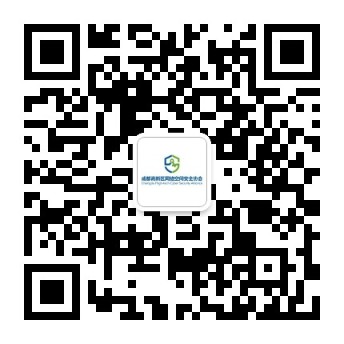 （成都高新区网络空间安全协会公众号二维码）报送：省、市、高新区有关领导、有关部门抄送: 信息安全企业成都国信安信息产业基地有限公司、四川省信息安全产业技术创新联盟、成都高新区网络空间安全协会编印    共印84份